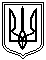 Миколаївська міська радаПостійна комісія міської ради зпитань містобудування, архітектуриі будівництва, регулюванняземельних відносин та екологіїПРОТОКОЛ14.01.2019  № 101Засідання постійної ,комісії міської ради з питань містобудування, архітектури і будівництва, регулювання земельних відносин та екології  Присутні депутати Миколаївської міської ради VII скликання:Заступник голови постійної комісії – Петров А.Г.Секретар постійної комісії – Яковлєв А.В.Члени постійної комісії: Дюмін А.Г., Жайворонок С.І., Карцев В.М., Крісенко О.В., Кучеревська Т.В., Таранова С.В., Танасов С.І.,                 Філевський Р.М.Запрошені та присутні:Цимбал А.А. – начальник управління містобудування та архітектури – головний архітектор м. Миколаєва;Єфименко О.В. - начальник управління земельних ресурсів Миколаївської міської ради;Нефьодов О.А. - заступник начальника управління містобудування та архітектури Миколаївської міської ради;Депутати ММР, представники преси, телебачення, громадськості та інші особи.ПОРЯДОК ДЕННИЙ:1. Організаційні питання.2. Розгляд звернень юридичних та фізичних осіб, які надані управлінням земельних ресурсів Миколаївської міської ради та управлінням містобудування та архітектури Миколаївської міської ради до постійної комісії міської ради з питань містобудування, архітектури і будівництва, регулювання земельних відносин та екології щодо оформлення правових документів на земельні ділянки.Доповідач: Цимбал А.А. – начальник управління містобудування та архітектури – головний архітектор м. Миколаєва; Єфименко О.В.-  начальник управління земельних ресурсів Миколаївської міської ради, Нефьодов О.А. - заступник начальника управління містобудування та архітектури Миколаївської міської ради.3.Розгляд звернень депутатів міської та керівників фракцій до постійної комісії міської ради з питань містобудування, архітектури і будівництва, регулювання земельних відносин та екології щодо оформлення правових документів на земельні ділянки.4.Розгляд звернень юридичних та фізичних осіб до постійної комісії міської ради з питань містобудування, архітектури і будівництва, регулювання земельних відносин та екології щодо оформлення правових документів на земельні ділянки.5. Розгляд звернень відділів, управлінь виконкому, адміністрацій районів та інших установ міста щодо оформлення правових документів на земельні ділянки та інше.                                                ПИТАННЯ ДО РОЗГЛЯДУ:      	                                    	Розділ 22. Розгляд звернень юридичних та фізичних осіб, які надані управлінням земельних ресурсів Миколаївської міської ради та управлінням містобудування та архітектури Миколаївської міської ради до постійної комісії міської ради з питань містобудування, архітектури і будівництва, регулювання земельних відносин та екології щодо оформлення правових документів на земельні ділянки (перенесені та нові питання  додаються).Розділ 33. Розгляд звернень депутатів міської ради та керівників фракцій до постійної комісії міської ради з питань містобудування, архітектури і будівництва, регулювання земельних відносин та екології щодо оформлення правових документів на земельні ділянки.           3.1. Депутат ММР Дюмін А.Г. зауважив, що діяльність КП ММР «Стоматологія №3» не приносить прибутку до міського бюджету. РЕКОМЕНДОВАНО 17.12.2018 протокол №100: На чергове засідання постійної комісії запросити начальника управління комунального майна ММР з інформацію, щодо діяльності та прибутковості комунальних підприємств міста та директора департаменту праці та соціального захисту населення ММР.РЕКОМЕНДОВАНО: За пропозицією депутата ММР Яковлєва А.В. управлінню комунального майна ММР на чергове засідання постійної комісії з питань містобудування, архітектури і будівництва, регулювання земельних відносин та екології надати інформацію щодо преміювання співробітників управління за грудень місяць 2018 року.ПРИСУТНІ---ЗА---ПРОТИ ---УТРИМАЛИСЬ---Примітка: Рекомендація була озвучена, але на голосування не ставилась.            3.2. За ініціативою депутата ММР Таранової С.В. розглянули питання щодо відсутності плану-схеми зупиночного комплексу який розташований по вул. 3 Слобідська (пр. Центральний, 171-д).РЕКОМЕНДОВАНО: Управлінню містобудуванню ММР та управлінню земельних ресурсів ММР підготувати надати на розгляд постійної комісії план-схему зупиночного комплексу який розташований по вул. 3 Слобідська (пр.Центральний, 171-д) та інформацію щодо поділу земельної ділянки та її співорендарів.ПРИСУТНІ 10ЗА 9ПРОТИ 0УТРИМАЛИСЬ 0Депутат ММР Танасов С.І. був відсутній під час голосування.Розділ 44. Розгляд звернень юридичних та фізичних осіб до постійної комісії міської ради з питань містобудування, архітектури і будівництва, регулювання земельних відносин та екології щодо оформлення правових документів на земельні ділянки.4.1. Від 22.10.2018 протокол №96 питання не розглядалось.        Від 19.11.2018 протокол №97 питання не розглядалось.                Від 03.12.2018 протокол №98 розгляд питання перенесено.                Від 10.12.2018 протокол №99 розгляд питання перенесено.                Від 17.12.2018 протокол №100 розгляд питання перенесено.Звернення  гр. Веричевої К.С. щодо порушень керівництвом ринку «Факел» та про передачу земельної ділянки по вул. Генерала Карпенка, 51б площею 6494 кв.м місту.Лист управління земельних ресурсів Миколаївської міської ради від 07.09.2018 №02-03/3033 (вх. №6722 від 11.09.2018) щодо інформації наданої на звернення від 03.09.2018 № 02-03/3033 (№432), згідно наданих повноважень, стосовно надання інформації щодо земельної ділянки по вул. Генерала Карпенка, 51-В.РЕКОМЕНДОВАНО: Заступнику міського голови Андрієнко Ю.Г. у найкоротший термін провести робочу нараду з представниками ініціативної групи підприємців ринку «Факел», гр. Веричевої К.С., представниками управління державного архітектурно-будівельного контролю ММР та членами робочої групи по вивченню вищезазначеного питання. Про результати проведення наради повідомити постійну комісію.ПРИСУТНІ 10ЗА 9ПРОТИ 0УТРИМАЛИСЬ 0Депутат ММР Танасов С.І. був відсутній під час голосування.           4.2. Від 22.10.2018 протокол №96 питання не розглядалось.                   Від 19.11.2018 протокол №97 питання не розглядалось.                   Від 10.12.2018 протокол №99 розгляд питання перенесено.                   Від 17.12.2018 протокол №100 розгляд питання перенесено.          Звернення ініціативної групи підприємців ринку «Факел» щодо включення до порядку денного чергової сесії Миколаївської міської ради питання Про надання дозволу суб’єкту господарювання на виготовлення технічної документації із землеустрою щодо встановлення (відновлення) меж земельної ділянки в натурі (на місцевості) по Заводському району м. Миколаєва, а саме:         «Надати згоду громадській організації «Факел» - фонду сприяння молодим науковцям і обдарованій молоді» на відновлення меж земельної ділянки орієнтовною площею 2424 кв.м, у межах земельної ділянки, проект відведення якої затверджено рішенням міської ради від 20.05.2005 № 33/32, з метою передачі ділянки в оренду для закінчення будівництва 2 черги ринку-торгового комплексу по вул. Генерала Карпенка,51- в до виникнення містобудівних потреб в наданій земельній ділянці.РЕКОМЕНДОВАНО: Заступнику міського голови Андрієнко Ю.Г. у найкоротший термін провести робочу нараду з представниками ініціативної групи підприємців ринку «Факел», гр. Веричевої К.С., представниками управління державного архітектурно-будівельного контролю ММР та членами робочої групи по вивченню вищезазначеного питання. Про результати проведення наради повідомити постійну комісію.ПРИСУТНІ 10ЗА 9ПРОТИ 0УТРИМАЛИСЬ 0Депутат ММР Танасов С.І. був відсутній під час голосування.           4.3.Від 17.12.2018 протокол №100 розгляд питання перенесено.Звернення  гр. Оруджева С.Ф. (вх. №7812 від 10.12.2018) з проханням повторно розглянути та погодити проект рішення Про продовження гр. Оруджеву С.Ф. на 2 роки оренду земельної ділянки площею 510 кв.м (кадастровий номер 4810136900:01:041:0041), яка надана рішенням міської ради від 23.12.2011 №12/49, зарахувавши її до земель громадської забудови, для завершення реконструкції будівлі під магазин «Дитяче харчування» по вул. Будівельників, 18/7, відповідно до висновку управління містобудування та архітектури ММР від 20.12.2017 №17-4504.РЕКОМЕНДОВАНО: управлінню земельних ресурсів ММР ініціювати початок земельних торгів по вищезазначеній земельній ділянці.ПРИСУТНІ 10ЗА 6ПРОТИ 0УТРИМАЛИСЬ 3Депутат ММР Танасов С.І. був відсутній під час голосування.Примітка: Рекомендація не прийнята за результатами голосування.         Розгляд питання перенесено.РЕКОМЕНДОВАНО: управлінню земельних ресурсів ММР надати інформацію щодо правового стану оформлення  оренди земельної ділянки площею 510 кв.м (кадастровий номер 4810136900:01:041:0041), по вул. Будівельників, 18/7 громадянином Оруджевим С.Ф..ПРИСУТНІ ---ЗА ---ПРОТИ ---УТРИМАЛИСЬ ---Примітка: Рекомендація була озвучена але на голосування не ставилась.Розділ 55. Розгляд звернень відділів, управлінь виконкому, адміністрацій районів та інших установ міста щодо оформлення правових документів на земельні ділянки та інше.  5.1. Від 25.06.2018 протокол №87 питання не розглядалось.          Від 09.07.2019 протокол №89 питання не розглядалось.          Від 23.07.2018 протокол №91 питання не розглядалось.   Від 27.08.2018 протокол №92 питання не розглядалось.   Від 24.09.2018 протокол №94 питання не розглядалось.   Від 01.10.2018 протокол №95 питання не розглядалось.    Від 22.10.2018 протокол №96 питання не розглядалось.    Від 19.11.2018 протокол №97 питання не розглядалось.                   Від 03.12.2018 протокол №98 розгляд питання перенесено.                   Від 10.12.2018 протокол №99 розгляд питання перенесено.                   Від 17.12.2018 протокол №100 розгляд питання не розглядалось.Управління містобудування та архітектури ММР (вх.№5755 від 14.06.18) звертається з проханням розглянути проект рішення міської ради «Про внесення змін та доповнень до рішення Миколаївської міської ради від 14.02.2013 №25/20 «Про затвердження Порядку розміщення пересувних тимчасових споруд для впровадження підприємницької діяльності на території м. Миколаєва».РЕКОМЕНДОВАНО: управлінню містобудування та архітектури ММР на чергове засідання постійної комісії з питань містобудування, архітектури і будівництва, регулювання земельних відносин та екології винести на розгляд комісії проект рішення виконавчого комітету Про затвердження архетипів тимчасових споруд для провадження підприємницької діяльності.ПРИСУТНІ 10ЗА 9ПРОТИ 0УТРИМАЛИСЬ 0     Депутат ММР Танасов С.І. був відсутній під час голосування.          5.2. Від 23.07.2018 протокол №91 питання не розглядалось.   Від 27.08.2018 протокол №92 питання не розглядалось.   Від 24.09.2018 протокол №94 питання не розглядалось.   Від 01.10.2018 протокол №95 питання не розглядалось.                   Від 22.10.2018 протокол №96 питання не розглядалось.                    Від 19.11.2018 протокол №97 питання не розглядалось.                   Від 03.12.2018 протокол №98 розгляд питання перенесено.                   Від 10.12.2018 протокол №99 розгляд питання перенесено.                   Від 17.12.2018 протокол №100 розгляд питання перенесено.         Управління земельних ресурсів ММР (від 13.07.2018 вх.№6149) направляє до відома технологічні та інформаційні картки розроблені УЗР ММР за результатами Протоколу робочої комісії щодо перегляду нормативних документів регулюючих сферу земельних відносин в м. Миколаєві від 16.03.2018РЕКОМЕНДОВАНО: юридичному департаменту ММР надати інформацію на чергове засідання постійної комісії з питань містобудування, архітектури і будівництва, регулювання земельних відносин та екології щодо розроблених технологічних та інформаційних карток.ПРИСУТНІ---ЗА---ПРОТИ ---УТРИМАЛИСЬ---Примітка: Рекомендація була озвучена але на голосування не ставилась.          5.3. Від 22.10.2018 протокол №96 питання не розглядалось.                  Від 19.11.2018 протокол №97 питання не розглядалось.                   Від 03.12.2018 протокол №98 розгляд питання перенесено.                   Від 10.12.2018 протокол №99 розгляд питання перенесено.                   Від 17.12.2018 протокол №100 розгляд питання перенесено.Лист від управління державного архітектурно-будівельного контролю ММР (вх. №7369 від 06.11.18) щодо розгляду питання Про внесення змін до рішення Миколаївської міської ради від 23.02.2017 № 16/32 «Про затвердження Положень про виконавчі органи Миколаївської міської ради».РЕКОМЕНДОВАНО: На чергове засідання постійної комісії з питань містобудування архітектури і будівництва, регулювання земельних відносин та екології запросити представника управління державного архітектурно-будівельного контролю ММР для доповіді по вищезазначеному питанню.ПРИСУТНІ---ЗА---ПРОТИ ---УТРИМАЛИСЬ---     Розгляд питання перенесено.            5.4.Управління апарату Миколаївської міської ради (від 14.12.2018                      вх. №7884) на виконання усного доручення міського голови Сєнкевича О.Ф. наданого на пленарному засіданні чергової 49-ої сесії Миколаївської міської ради VII скликання, надає для повторного розгляду на засіданні постійної комісії наступні копії проектів рішень міської ради, які було виключено за пропозицією депутатів Миколаївської міської ради  VII скликання з порядку денного пленарного засідання чергової 49-ої сесії Миколаївської міської ради VII скликання, з метою направлення для повторного розгляду на засідання постійної комісії міської ради з питань містобудування, архітектури і будівництва, регулювання земельних відносин та екології:                Від 17.12.2018 протокол №100 розгляд питання перенесено.        РЕКОМЕНДОВАНО:  Проект рішення (s-zr-494/14) зняти з розгляду сесії Миколаївської міської ради до моменту розробки управлінням містобудування та архітектури ММР концепції розміщення споруд по             вул. Сінній.ПРИСУТНІ 10ЗА 9ПРОТИ 0УТРИМАЛИСЬ 0Депутат ММР Дюмін А.Г. був відсутній під час голосування.Заступник голови постійної комісії                                             А.Г. ПетровСекретар постійної комісії                                                             А.В. Яковлєв1(s-zr-591/2) Про  передачу за фактичним  землекористуванням земельної ділянки суб’єкту господарювання для обслуговування капітальної споруди по Заводському  району м. Миколаєва Вилучено з порядку денного 49-ої чергової сесії Миколаївської міської ради VІІ скликання за пропозицією депутата ММР Крісенко О.В.ТОВ «УНІВЕРСАЛ-ПОРТ» Адреса ділянки:                   вул. Проектна,1Площа: 2308 кв.м  РЕКОМЕНДОВАНО: управлінню земельних ресурсів ММР спільно з управлінням містобудування та архітектури ММР підготувати та направити запит до спеціалізованих/органів служб та надати інформацію на засідання постійної комісії  з питань містобудування, архітектури і будівництва, регулювання земельних відносин та екології щодо повноти та відповідності чинному законодавству пакету документів поданих заявником на основі якого було підготовлено проект рішення файл                  (s-zr-591/2).ПРИСУТНІ 10ЗА 9ПРОТИ 0УТРИМАЛИСЬ 0Депутат ММР Дюмін А.Г. був відсутній під час голосування.                Від 17.12.2018 протокол №100 розгляд питання перенесено.РЕКОМЕНДОВАНО: управлінню земельних ресурсів ММР спільно з управлінням містобудування та архітектури ММР підготувати та направити запит до спеціалізованих/органів служб та надати інформацію на засідання постійної комісії  з питань містобудування, архітектури і будівництва, регулювання земельних відносин та екології щодо повноти та відповідності чинному законодавству пакету документів поданих заявником на основі якого було підготовлено проект рішення файл                  (s-zr-591/2).ПРИСУТНІ 10ЗА 9ПРОТИ 0УТРИМАЛИСЬ 0Депутат ММР Дюмін А.Г. був відсутній під час голосування.                Від 17.12.2018 протокол №100 розгляд питання перенесено.РЕКОМЕНДОВАНО: управлінню земельних ресурсів ММР спільно з управлінням містобудування та архітектури ММР підготувати та направити запит до спеціалізованих/органів служб та надати інформацію на засідання постійної комісії  з питань містобудування, архітектури і будівництва, регулювання земельних відносин та екології щодо повноти та відповідності чинному законодавству пакету документів поданих заявником на основі якого було підготовлено проект рішення файл                  (s-zr-591/2).ПРИСУТНІ 10ЗА 9ПРОТИ 0УТРИМАЛИСЬ 0Депутат ММР Дюмін А.Г. був відсутній під час голосування.                Від 17.12.2018 протокол №100 розгляд питання перенесено.2(s-zr-593/5)  Про  припинення  суб'єкту  господарювання  користування  земельною  ділянкою, наданою  для  будівництва  капітальної  будівлі  в  Інгульському  районі  м.Миколаєва  Вилучено з порядку денного 49-ої чергової сесії Миколаївської міської ради VІІ скликання за пропозицією депутата ММР Янкова В.С.ТОВ “Капітолій” та ТОВ "Нікмарт" Адреса ділянки: вул. Космонавтів, 128-дПлоща: 4500 кв.м РЕКОМЕНДОВАНО:---ПРИСУТНІЗАПРОТИ УТРИМАЛИСЬ   Розгляд питання перенесено.                Від 17.12.2018 протокол №100 розгляд питання перенесено.РЕКОМЕНДОВАНО:---ПРИСУТНІЗАПРОТИ УТРИМАЛИСЬ   Розгляд питання перенесено.                Від 17.12.2018 протокол №100 розгляд питання перенесено.РЕКОМЕНДОВАНО:---ПРИСУТНІЗАПРОТИ УТРИМАЛИСЬ   Розгляд питання перенесено.                Від 17.12.2018 протокол №100 розгляд питання перенесено.3(s-zr-635/12) Про продовження оренди земельної ділянки суб’єкту господарювання для обслуговування капітальної будівлі в Інгульському районі м. Миколаєва Вилучено з порядку денного 49-ої чергової сесії Миколаївської міської ради VІІ скликання за пропозицією депутата ММР Янкова В.С.ФОП Пронь В.В.Адреса ділянки: вул. Вінграновського,49-аПлоща: 2055 кв.мРЕКОМЕНДОВАНО:---ПРИСУТНІЗАПРОТИ УТРИМАЛИСЬ Розгляд питання перенесено.                Від 17.12.2018 протокол №100 розгляд питання перенесено.РЕКОМЕНДОВАНО:---ПРИСУТНІЗАПРОТИ УТРИМАЛИСЬ Розгляд питання перенесено.                Від 17.12.2018 протокол №100 розгляд питання перенесено.РЕКОМЕНДОВАНО:---ПРИСУТНІЗАПРОТИ УТРИМАЛИСЬ Розгляд питання перенесено.                Від 17.12.2018 протокол №100 розгляд питання перенесено.4(S-zr-494/14) Про продовження  строку користування земельною ділянкою суб’єкту господарювання під капітальними будівлями та спорудами по Заводському району м. МиколаєваВилучено з порядку денного 49-ої чергової сесії Миколаївської міської ради VІІ скликання за пропозицією депутата ММР Таранова С.В.ФОП Стоянов О.М.
Адреса  ділянки: вул. Сінна (Будьонного),1-В/12
Площа:1804 кв.м